Team Mandela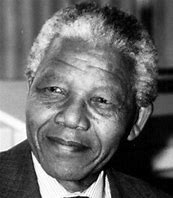 AlexFaatimahHanaInaayahEbonyUdithaIsaacFin